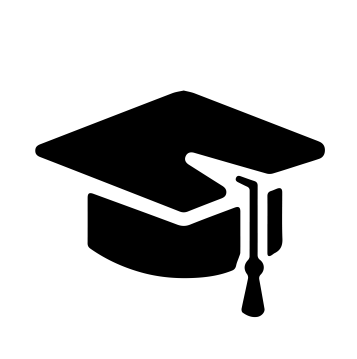 Всероссийский информационно – образовательный портал «Магистр»Веб – адрес сайта: https://magistr-r.ru/СМИ Серия ЭЛ № ФС 77 – 75609(РОСКОМНАДЗОР, г. Москва)МОП СФО Сетевое издание «Магистр»ИНН 4205277233 ОГРН 1134205025349Председатель оргкомитета: Ирина Фёдоровна К.ТЛФ. 8-923-606-29-50Е -mail: metodmagistr@mail.ruГлавный редактор: Александр Сергеевич В.Е-mail: magistr-centr@magistr-r.ruПриказ №009 от 05.11.2021г.О назначении участников конкурса «Лучшая студенческая презентация»Уважаемые участники, если по каким – либо причинам вы не получили электронные свидетельства в установленный срок (4 дня с момента регистрации), просьба обратиться для выяснения обстоятельств по электронной почте: metodmagistr@mail.ru№Учреждение, адресУчастникРезультат1ГБПОУ «Нижегородский областной колледж культуры»Юхманова Анастасия Фёдоровна, Поникарова Ксения, Сазонова Полина СергеевнаII степень (победители)2ФГБ ПОУ "ПМК" Минздрава России, г. ПензаКожухова Ольга Викторовна, Медведева Елена СергеевнаI степень (победитель)3ФГБ ПОУ "ПМК" Минздрава России, г. ПензаКожухова Ольга Викторовна, Захарова Лада ДмитриевнаI степень (победитель)